Week of 12/11 – 12/15MondayTuesdayWednesday ½ dayThursday Out at PDFriday 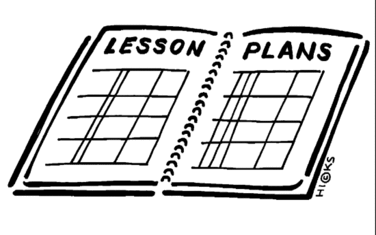 Lesson1. Vocabulary Dictionaries2. Read pages 290-293 together3. Complete a Venn diagram using page 291 in the interactive notebooks.1. Vocabulary Matching2.  Identify the problems that the United states was having with other countries and on their own land.Write a summary after reading for the main idea with a partner.1. Play kahoot (birth of political parties)Vocabulary SentencesStart Washington’s Farewell address activityVocabulary quizComplete Washington’s farewell address Activity.Content ObjectiveStudents will be able to remember how political parties began to emerge because of a difference of opinions related to National powers and economic policies by identifying the two opposing views – democratic republicans and Federalist. Students will be able to Explain the changes in America’s relationships with other nations by analyzing The French Revolution,  and Jays Treaty on a Think – Read -Pair –SummarizeStudents will be able to Explain how political parties emerged out of the competing ideas, experiences, and fears of Thomas Jefferson and Alexander Hamilton by playing a game of Kahoot that is all about the birth of politics.Students will be able to Use Washington’s Farewell Address to analyze the most significant challenges the new nation faced and the extent to which subsequent Presidents heeded Washington’s advice by completing an activity to analyze Washington’s advice and understand why he gave it.Students will be able to Use Washington’s Farewell Address to analyze the most significant challenges the new nation faced and the extent to which subsequent Presidents heeded Washington’s advice by completing an activity to analyze Washington’s advice and understand why he gave it.Language ObjectiveStudents will orally explain the differences of opinions of the emerging political parties.Students will orally discuss the main idea of each section they read before writing their summaries.Students will read to determine the correct answer to the Kahoot quiz.Students will read to gain understanding of Washington’s farewell address.Students will write to explain the advice Washington gave to all future presidents.Learning Target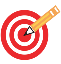 I can identify the emerging political powers by identify each sides views (Democratic Republicans and Federalists)I can read a section of text about the problems the new country was facing with my partner and summarize what the problem was.I can answer questions in a Kahoot game about the birth of Political parties.I can read about Washington’s farewell address and complete an activity to explain his advice and warnings.I can write a speech for Washington to give, based on his farewell address.VocabularyPrecedentBondSpeculatorUnconstitutionalTariffAssessment   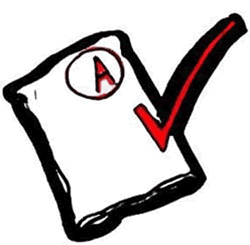 Venn DiagramThink – Read -Pair –SummarizeKahootPower Point ActivityPower Point activity and speechGLCE8 – U4.1.3 Challenge of Political Conflict – Explain how political parties emerged out of the competing ideas, experiences, and fears of Thomas Jefferson and Alexander Hamilton (and their followers), despite the worries the Founders had concerning the dangers of political division, by analyzing disagreements over• relative power of the national government (e.g., Whiskey Rebellion, Alien and Sedition Acts) and of the executive branch (e.g., during the Jacksonian era)  • foreign relations (e.g., French Revolution, relations with Great Britain)• economic policy (e.g., the creation of a national bank, assumption of revolutionary debt)8 – U4.1.2 Establishing America’s Place in the World – Explain the changes in America’s relationships with other nations by analyzing treaties with American Indian nations, Jay’s Treaty (1795), French Revolution, Pinckney’s Treaty (1795), Louisiana Purchase, War of 1812, Transcontinental Treaty (1819), and the Monroe Doctrine.8 – U4.1.3 Challenge of Political Conflict – Explain how political parties emerged out of the competing ideas, experiences, and fears of Thomas Jefferson and Alexander Hamilton (and their followers), despite the worries the Founders had concerning the dangers of political division, by analyzing disagreements over• relative power of the national government (e.g., Whiskey Rebellion, Alien and Sedition Acts) and of the executive branch (e.g., during the Jacksonian era)  • foreign relations (e.g., French Revolution, relations with Great Britain)• economic policy (e.g., the 8 – U4.1.1 Washington’s Farewell – Use Washington’s Farewell Address to analyze the most significant challenges the new nation faced and the extent to which subsequent Presidents heeded Washington’s advice.8 – U4.1.1 Washington’s Farewell – Use Washington’s Farewell Address to analyze the most significant challenges the new nation faced and the extent to which subsequent Presidents heeded Washington’s advice.